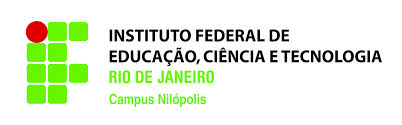 DECLARAÇÃO DE RECEBIMENTO DE PENSÃO ALIMENTÍCIA INFORMAL OU DE AUXÍLIO FINANCEIRO DE TERCEIROSEu___________________________________________________________________,portador do RG nº___________________do CPF _________________, declaro para os devidos fins, que recebo:( ) Pensão Alimentícia Informal – de (responsável pelo pagamento) ______________________________________ valor mensal R$ ___________________( ) Auxílio Financeiro de Terceiros – de ( responsável pelo pagamento) ____________________________________ valor mensal R$_____________________Declaro ainda, a inteira responsabilidade pelas informações contidas neste instrumento, estando ciente de que a omissão ou a apresentação de informações e/ou documentos falsos ou divergentes implicam na exclusão do (a) estudante aos auxílios da Assistência Estudantil do IFRJ/campus Nilópolis.Local e data: _______________________,____de______________de 20____________________________________________________AssinaturaOBS: É obrigatória a apresentação dos documentos solicitados em Edital.